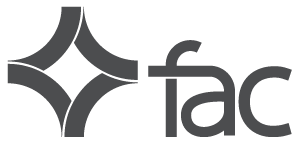 Lyrics for Online StreamingOctober 14 & 15The following set of lyrics is intended to improve your online worship experience(www.faconline.tv) and is not intended for commercial distribution.The Lion And The LambVerse 1He's coming on the clouds
Kings and kingdoms will bow down
And every chain will break
As broken hearts declare His praise
For who can stop the Lord AlmightyChorusOur God is the Lion
The Lion of Judah
He's roaring with power
And fighting our battles
And every knee will bow before Him
Our God is the Lamb
The Lamb that was slain
For the sins of the world
His blood breaks the chains
And every knee will bow before the Lion and the Lamb
Every knee will bow before HimVerse 2So open up the gates
Make way before the King of kings
The God who comes to save
Is here to set the captives free
For who can stop the Lord AlmightyBridgeWho can stop the Lord Almighty
Who can stop the Lord (Almighty)

CCLI Song # 7038281Brenton Brown | Brian Johnson | Leeland Mooring© 2015 Meaux Mercy (Admin. by Capitol CMG Publishing)Thankyou Music (Admin. by Capitol CMG Publishing)The Devil Is A Liar! Publishing (Admin. by Capitol CMG Publishing)Bethel Music PublishingFor use solely with the SongSelect® Terms of Use. All rights reserved. www.ccli.comCCLI License # 207431Whom Shall I FearVerse 1You hear me when I call
You are my morning song
Though darkness fills the night
It cannot hide the light
Whom shall I fear
You crush the enemy underneath my feet
You are my sword and shield
Though troubles linger still
Whom shall I fearChorusI know Who goes before me
I know Who stands behind
The God of angel armies is always by my side
The One who reigns forever
He is a friend of mine
The God of angel armies is always by my sideVerse 2My strength is in Your name
For You alone can save
You will deliver me
Yours is the victory
Whom shall I fear
Whom shall I fear
(Whom shall I fear)Bridge(And) nothing formed against me shall stand
You hold the whole world in Your hands
I'm holding on to Your promises
You are faithful
You are faithful
(REPEAT)CCLI Song # 6440288Chris Tomlin | Ed Cash | Scott Cash© 2012 S. D. G. Publishing (Admin. by Capitol CMG Publishing)Sixsteps Songs (Admin. by Capitol CMG Publishing)Worship Together Music (Admin. by Capitol CMG Publishing)Alletrop Music (Admin. by Music Services, Inc.)McTyeire Music (Admin. by Music Services, Inc.)For use solely with the SongSelect® Terms of Use. All rights reserved. www.ccli.comCCLI License # 207431What A Beautiful NameVerse 1You were the Word at the beginning
One with God the Lord Most High
Your hidden glory in creation
Now revealed in You our ChristChorus 1What a beautiful Name it is
What a beautiful Name it is
The Name of Jesus Christ my King
What a beautiful Name it is
Nothing compares to this
What a beautiful Name it is
The Name of JesusVerse 2You didn't want heaven without us
So Jesus You brought heaven down
My sin was great Your love was greater
What could separate us nowChorus 2What a wonderful Name it is
What a wonderful Name it is
The Name of Jesus Christ my King
What a wonderful Name it is
Nothing compares to this
What a wonderful Name it is
The Name of Jesus
What a wonderful Name it is
The Name of JesusBridgeDeath could not hold You, The veil tore before You
You silence the boast of sin and grave
The heavens are roaring the praise of Your glory
For You are raised to life againBridgeYou have no rival, You have no equal
Now and forever God You reign
Yours is the kingdom, Yours is the glory
Yours is the Name above all namesChorus 3What a powerful Name it is
What a powerful Name it is
The Name of Jesus Christ my King
What a powerful Name it is
Nothing can stand against
What a powerful Name it is
The Name of JesusEndingWhat a powerful Name it is, The Name of Jesus
What a powerful Name it is,The Name of JesusDo It AgainVerse 1Walking around these walls
I thought by now they'd fall
But you have never failed me yet
Waiting for change to come
Knowing the battle's won
For you have never failed me yetChorusYour promise still stands
Great is your faithfulness
Faithfulness
I'm still in your hands
This is my confidence
You've never failed me yetVerse 2I know the night won't last
Your word will come to pass
My heart will sing your praise again
Jesus you're still enough
Keep me within your love
My heart will sing your praise againBridgeI've seen you move
You move the mountains
And I believe
I'll see you do it again
You made a way
Where there was no way
And I believe
I'll see you do it againEndingYou've never failed me yet
I never will forget
You've never failed me yet
I never will forgetCCLI Song # 7067555Chris Brown | Mack Brock | Matt Redman | Steven Furtick© Said And Done Music (Admin. by Capitol CMG Publishing)sixsteps Music (Admin. by Capitol CMG Publishing)Thankyou Music (Admin. by Capitol CMG Publishing)worshiptogether.com songs (Admin. by Capitol CMG Publishing)Music by Elevation Worship Publishing (Admin. by Essential Music Publishing LLC)For use solely with the SongSelect® Terms of Use. All rights reserved. www.ccli.comCCLI License # 207431